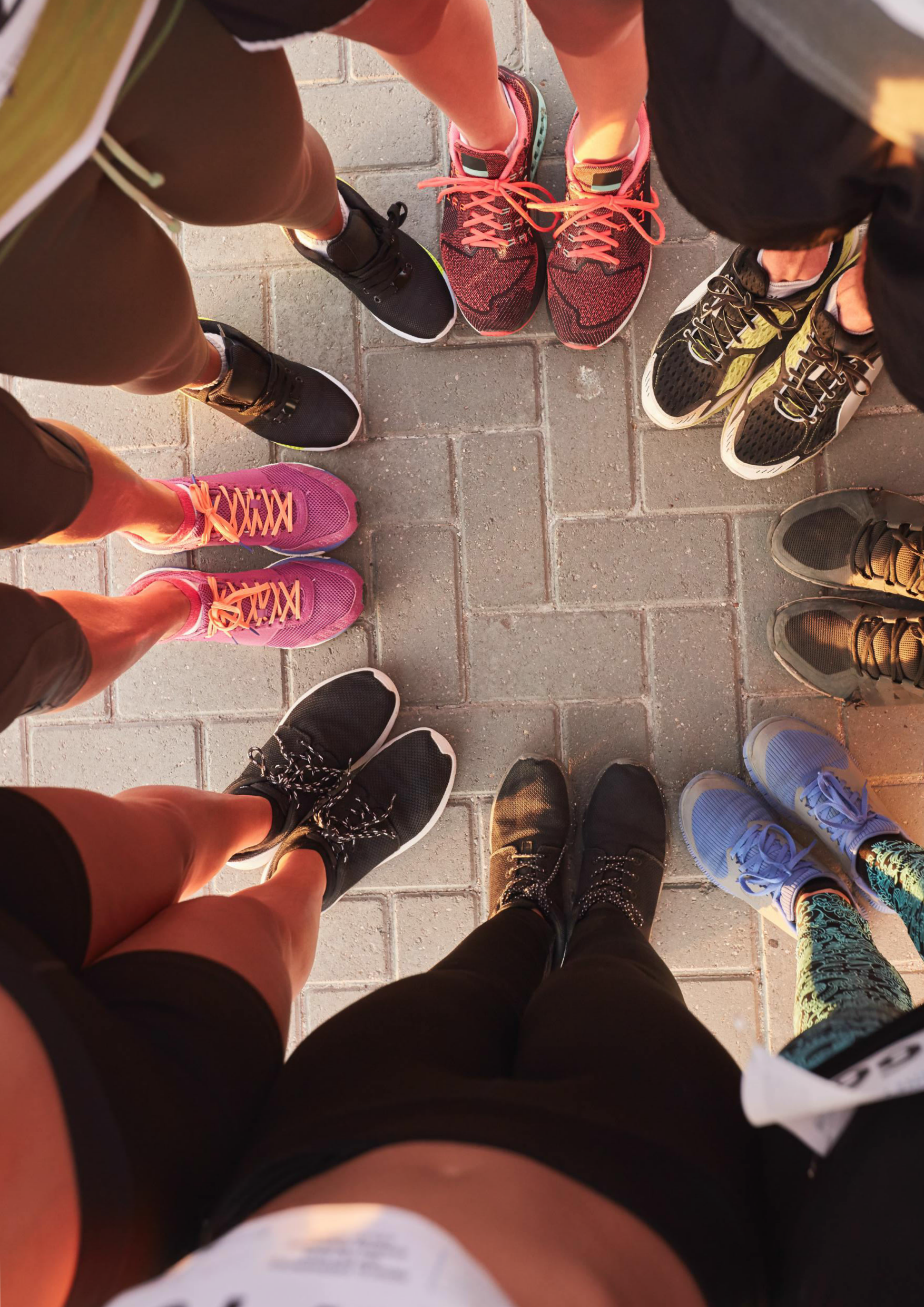 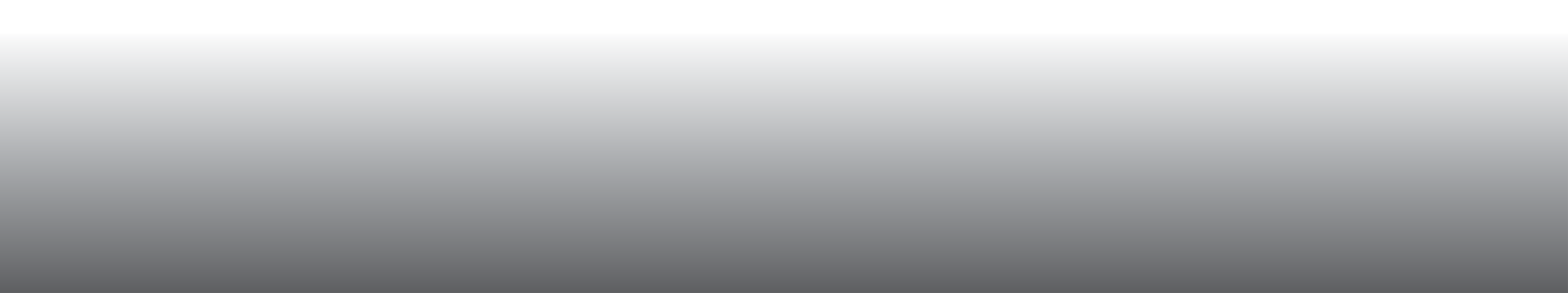 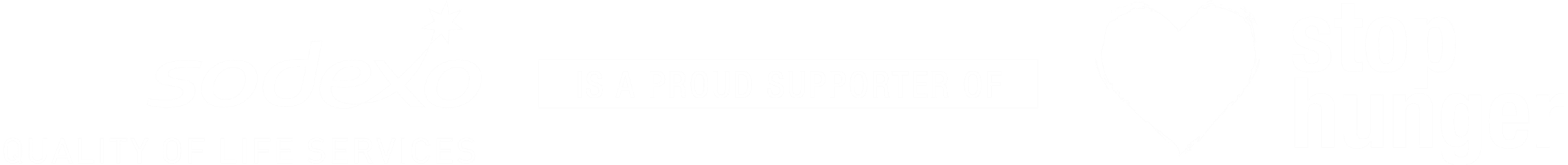 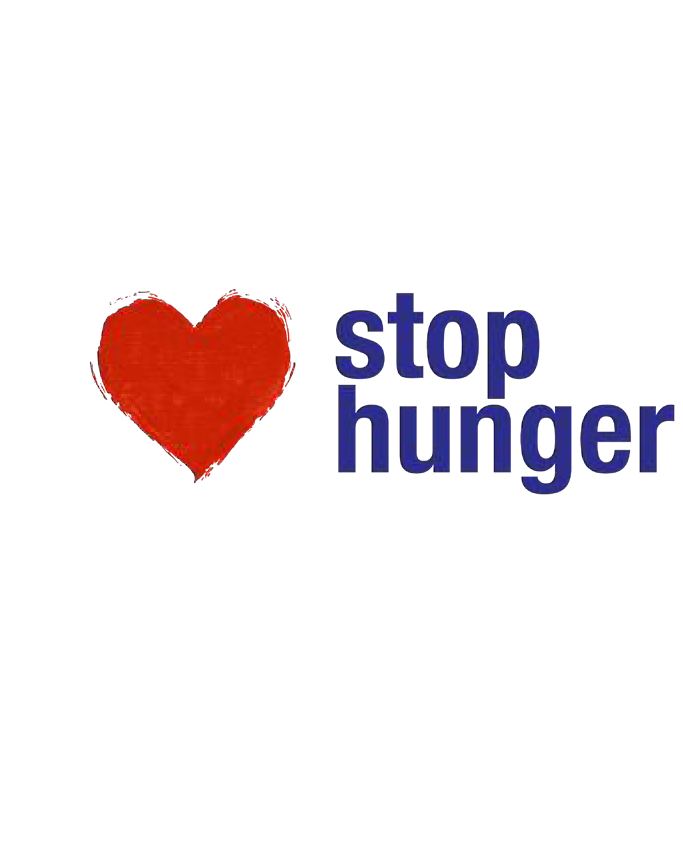 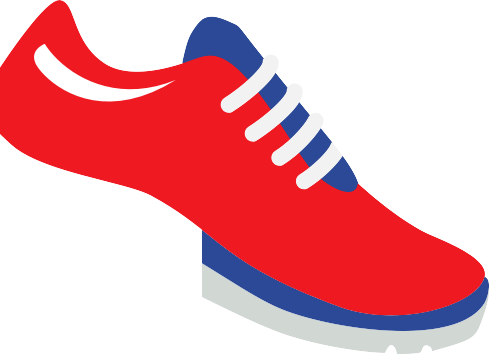 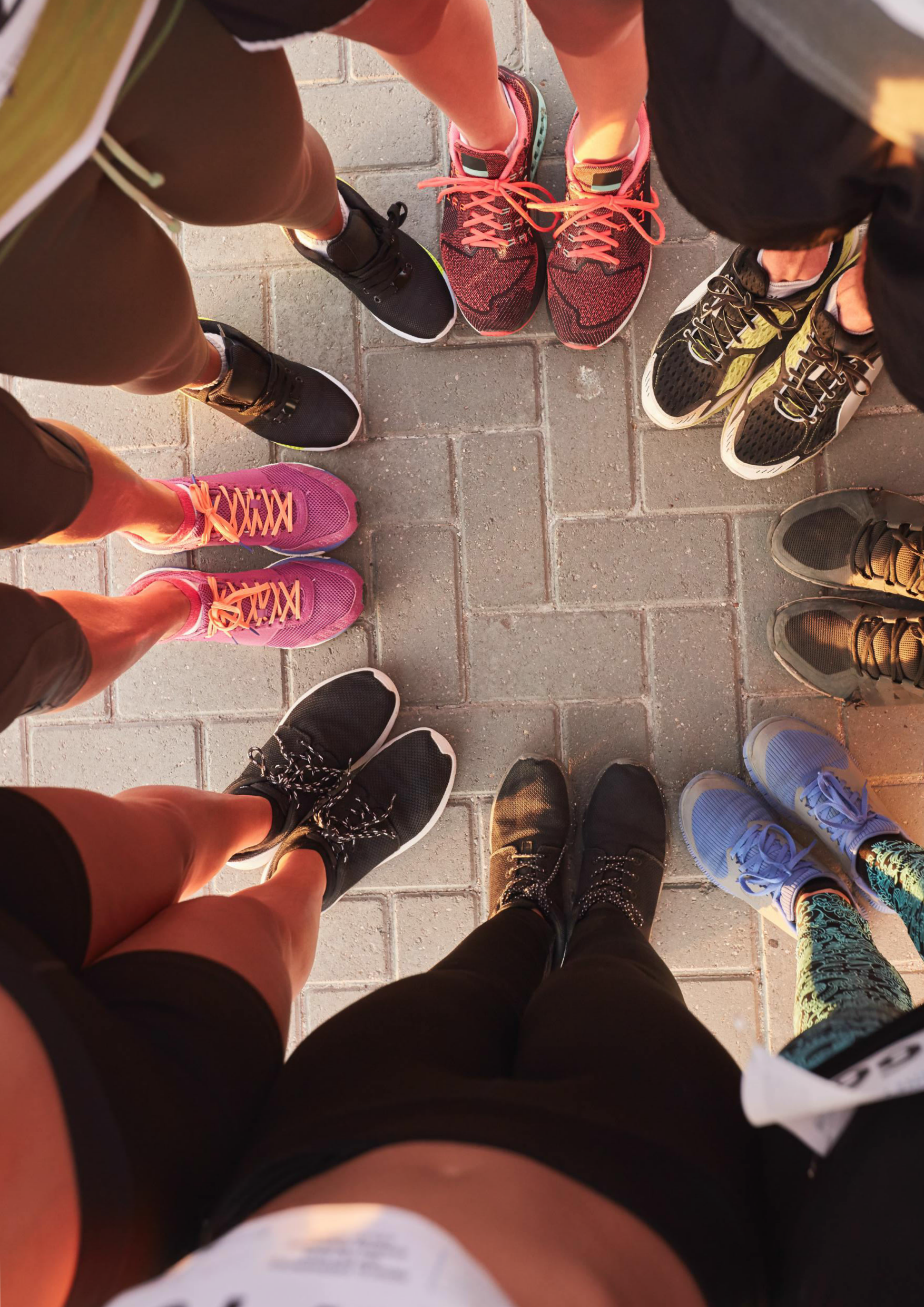 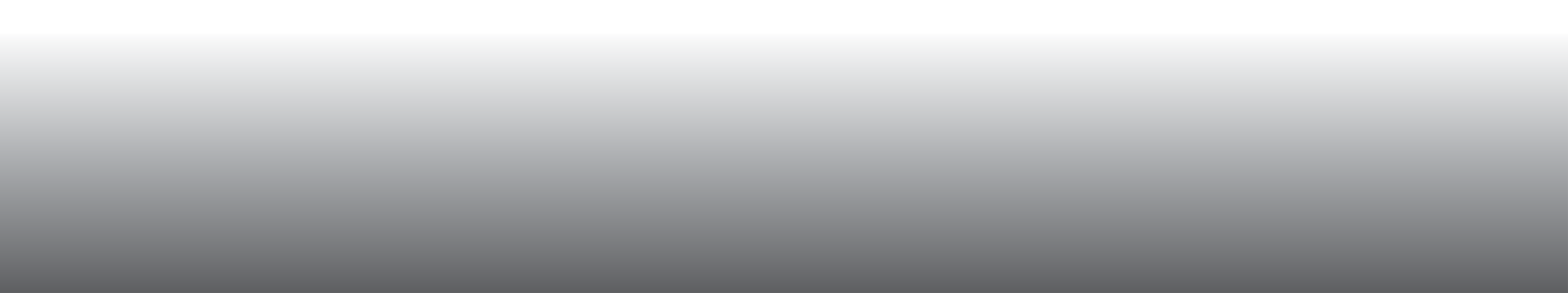 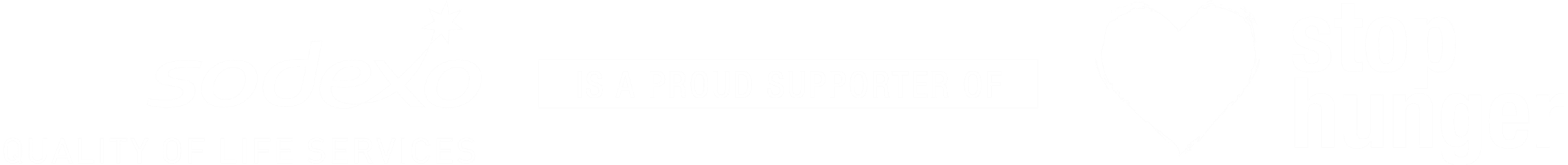 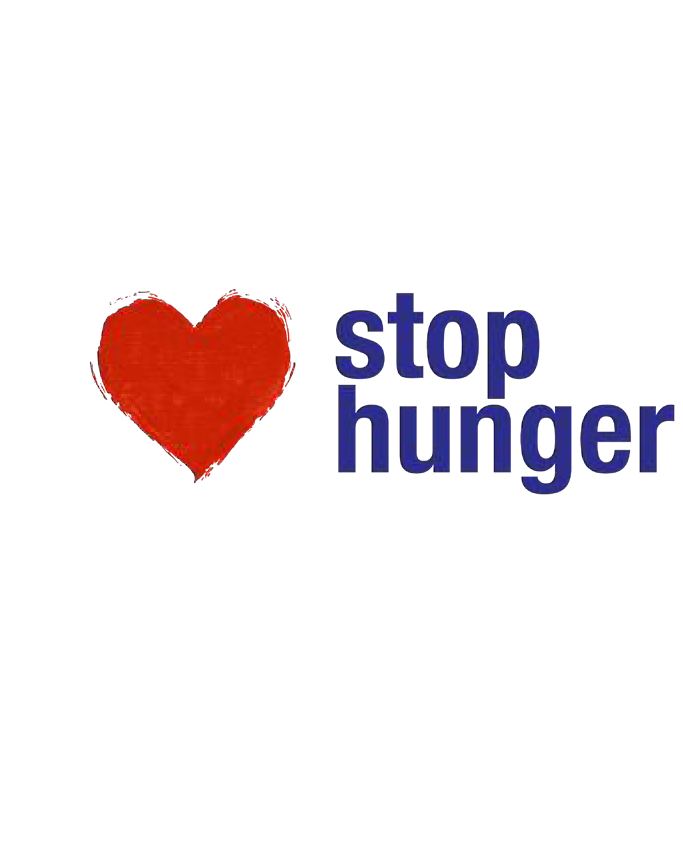 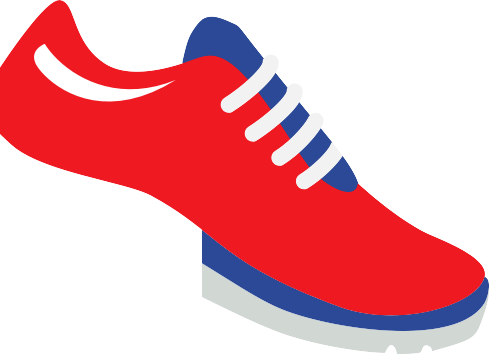 #ShowYourHeartPlayYourPartUse this space to describe your activity – don’t forget to add afundraising target!